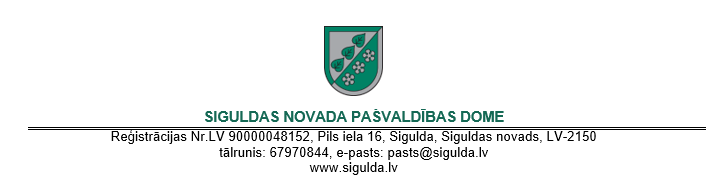 SiguldāNOLIKUMS Nr.3/2021APSTIPRINĀTSar Siguldas novada pašvaldības domes 2021.gada 25.februāralēmumu (prot. Nr.3, 1.§) Izdots saskaņā ar Valsts pārvaldes iekārtas likuma 72.panta pirmās daļas 2.punktu un likuma “Par pašvaldībām” 41.panta pirmās daļas 2.punktuKonkursa “Māmiņa. Siguldiete. Uzņēmēja.” nolikumsI. Vispārīgie jautājumiKonkursa “Māmiņa. Siguldiete. Uzņēmēja.” nolikums (turpmāk arī – Nolikums) paredz  uzņēmējdarbības ideju konkursa “Māmiņa. Siguldiete. Uzņēmēja” (turpmāk – Konkurss) organizācijas, norises un līdzfinansējuma piešķiršanas kārtību.Krimuldas novada teritorijā konkurss norisinās ar nosaukumu “Māmiņa. Krimuldiete. Uzņēmēja”.Mālpils novada teritorijā konkurss norisinās ar nosaukumu “Māmiņa. Mālpilniece. Uzņēmēja”.  Konkursa mērķi ir: motivēt māmiņas saskatīt sevī uzņēmējas potenciālu un uzsākt komercdarbību; sekmēt jaunu darba vietu radīšanu, jaunu produktu un pakalpojumu veidošanu;atbalstīt sociālās uzņēmējdarbības attīstību, ar nosacījumu, ka tiek radītas darba vietas īpašām personu grupām (piemēram, personām ar invaliditāti, ilgstošiem bezdarbniekiem u.c.). Konkursu rīko un finansē: Siguldas novada teritorijā – Siguldas novada pašvaldība, e-pasts: pasts@sigulda.lv ; Krimuldas novada teritorijā – Krimuldas novada pašvaldība, e-pasts: pasts@krimulda.lv Mālpils novada teritorijā – Mālpils novada dome, e-pasts: dome@malpils.lv (turpmāk tekstā visi trīs saukti – Konkursa rīkotājs).Kopējais Konkursa ietvaros pieejamais līdzfinansējums:Siguldas novada teritorijā ir 8000,00 EUR (astoņi tūkstoši euro, 00 centi), maksimālais viena projekta realizācijai pieejamais līdzfinansējums ir 2000,00 EUR (divi tūkstoši euro, 00 centi);Krimuldas novada teritorijā ir 2000,00 EUR (divi tūkstoši euro, 00 centi), maksimālais viena projekta realizācijai pieejamais līdzfinansējums ir 2000,00 EUR (divi tūkstoši euro, 00 centi).Mālpils novada teritorijā ir 2000,00 EUR (divi tūkstoši euro, 00 centi), maksimālais viena projekta realizācijai pieejamais līdzfinansējums ir 2000,00 EUR (divi tūkstoši euro, 00 centi).Siguldas novada pašvaldības līdzfinansējums pieejams pretendentiem, kuri atbilst nolikuma 21.1., 21.2. un 21.3. punktu kritērijiem un savu saimniecisko darbību plāno veikt Siguldas novada teritorijā.Krimuldas novada pašvaldības līdzfinansējums pieejams pretendentiem, kuri atbilst nolikuma 21.1., 21.2. un 21.3. punktu kritērijiem un savu saimniecisko darbību plāno veikt Krimuldas novada teritorijā. Mālpils novada pašvaldības līdzfinansējums pieejams pretendentiem, kuri atbilst nolikuma 21.1., 21.2. un 21.3. punktu kritērijiem un savu saimniecisko darbību plāno veikt Mālpils novada teritorijā.Lēmumu par Konkursa uzvarētājiem pieņem Konkursa vērtēšanas komisija (turpmāk – Komisija). Lai nodrošinātu profesionālu un caurredzamu saņemto pieteikumu izvērtēšanu, Komisijā piedalās šādi pārstāvji ar balss tiesībām:AS “Attīstības finanšu institūcija Altum” pārstāvis (viena persona)Latvijas Investīciju un attīstības aģentūras Siguldas biznesa inkubatora pārstāvis (viena persona);Siguldas novada Uzņēmēju konsultatīvās padomes pārstāvis (viena persona);Krimuldas novada uzņēmējs (viena persona), kuru izvirza Krimuldas novada pašvaldība;Mālpils novada uzņēmējs (viena persona), kuru izvirza Mālpils novada pašvaldība.Konkursa rīkotājs un Komisija nodrošina konfidencialitāti. Komisija un citas iesaistītās personas, kas vērtē vai cita pamatota iemesla dēļ saskaņā ar šo nolikumu iegūst piekļuvi Konkursa pieteikumu dokumentācijai, pirms dokumentu saņemšanas paraksta apliecinājumu par objektivitāti un informācijas neizpaušanu (7.pielikums). Informācijas neizpaušanas pienākums neattiecas uz informāciju, kas publiski kļūst pieejama ideju prezentāciju atlases kārtā. Konkursa rīkotājiem ir tiesības gan projektu vērtēšanas laikā, gan projektu īstenošanas laikā pieaicināt ekspertus, lai pārliecinātos par projekta īstenošanas atbilstību pieteikumā iesniegtajai informācijai un tirgus situācijai. II. Konkursa izsludināšanas un organizēšanas kārtībaKonkursa rīkotājs paziņojumu par Konkursa sākumu publicē attiecīgā novada pašvaldības tīmekļa vietnē (www.sigulda.lv, www.krimulda.lv, www.malpils.lv ) ne vēlāk kā attiecīgā gada marta mēnesī. Paziņojumā tiek norādīta šāda informācija:13.1.konkursa rīkotājs;13.2.konkursa nosaukums;13.3.konkursa pieteikumu iesniegšanas vieta;13.4.konkursa pieteikumu iesniegšanas termiņi;13.5.kontaktinformācija jautājumu un neskaidrību gadījumā;13.6.norāde par to, kur var iepazīties ar konkursa nolikumu;13.7.pielikumi. Konkurss tiek organizēts divās kārtās:14.1.konkursa I. kārta – Konkursa pieteikuma (1.pielikums), naudas plūsmas aprēķina (2.pielikums) un izmaksu tāmes (3.pielikums) iesniegšana un izvērtēšana;14.2.konkursa II. kārta – Konkursa dalībnieku prezentācijas un Konkursa uzvarētāju paziņošana.Ar Konkursa nolikumu var iepazīties:15.1.Siguldas novada pašvaldības tīmekļa vietnē www.sigulda.lv un Siguldas novada pašvaldības aģentūras „Siguldas Attīstības aģentūra” Uzņēmējdarbības atbalsta punktā, Pils ielā 16, Siguldā, Siguldas novads, LV – 2150;15.2.Krimuldas novada pašvaldības tīmekļa vietnē www.krimulda.lv un Valsts un  pašvaldības vienotajā klientu apkalpošanas centrā, Parka iela 1, Ragana, Krimuldas novads.15.3. Mālpils novada pašvaldības tīmekļa vietnē www.malpils.lv un Valsts un  pašvaldības vienotajā klientu apkalpošanas centrā, Nākotnes iela 1, Mālpils, Mālpils novads.III. Konkursa dalībnieka tiesības un pienākumi  Personai nav tiesību iesniegt pieteikumu Konkursā un iesniegtais pieteikums ir noraidāms, ja uz viņu ir attiecināms sekojošais:ar tiesas nolēmumu pasludināta par maksātnespējīgu, tajā skaitā atrodas tiesiskās aizsardzības procesā, ārpustiesas tiesiskās aizsardzības procesā, tā saimnieciskā darbība ir izbeigta vai tas atrodas likvidācijas procesā;pilnā apmērā un noteiktajos termiņos nav samaksājis nodokļus un/vai citus valsts vai pašvaldību noteiktos obligātos maksājumus, izņemot šī Nolikuma 23.punktā noteikto;savu komercdarbību veic vai plāno veikt: saistībā ar rūpniecisku alkoholisko dzērienu ražošanu, vairumtirdzniecību;saistībā ar tabakas izstrādājumu ražošanu;saistībā ar azartspēlēm un derībām;operācijas ar nekustamo īpašumu;ar intīma rakstura izklaidi saistītā nozarē;nav ievērojis šo nolikumu;Konkursa pieteikuma vērtēšanas gaitā ir centies iegūt konfidenciālu informāciju vai jebkādā veidā ietekmēt lēmumu pieņemšanas procesu.Ja Komisija kādu no šī nolikuma 16.punktā minētajiem apstākļiem konstatē Konkursa norises gaitā, iesniegtais pieteikums ar Komisijas lēmumu tiek noraidīts.Konkursa dalībniekam ir tiesības:lūgt Konkursa rīkotājam izskaidrot nolikumu;pirms Konkursa pieteikuma iesniegšanas termiņa beigām atsaukt iesniegto Konkursa pieteikumu;pēc Konkursa noslēgum saņemt informāciju par Konkursa rezultātiem. Viens Konkursa dalībnieks Konkursa ietvaros var iesniegt tikai vienu pieteikumu. Pieteikumu iesniedz attiecīgajā pašvaldībā, kuras teritorijā persona ir deklarēta vai reģistrēta un plāno veikt saimniecisko darbību. Konkursa dalībnieks ir atbildīgs par Konkursa rīkotājam Konkursa ietvaros sniegtās  informācijas un dokumentu patiesumu. IV. Konkursa dalībniekiem noteiktās prasībasKonkursā var piedalīties:sieviete, kura atbilst šādiem nosacījumiem:21.1.1. audzina bērnu vecumā līdz 8 gadiem (ieskaitot);21.1.2. viņas deklarētā dzīvesvieta ir Konkursa darbības teritorijā (Krimuldas, Siguldas vai Mālpils novados) ne vēlāk kā uz Konkursa norises kalendārā gada 1.janvāri plkst.0.00; vai LR Uzņēmumu reģistra Komercreģistrā reģistrēta juridiska persona, kuras dibinātāja ir sieviete un tā atbilst nolikuma 21.1. apakšpunktā minētajiem nosacījumiem. Uzņēmums atbilst mazo un vidējo komersantu kategorijai un veic saimniecisko darbību Konkursa darbības teritorijā, tā reģistrācija notikusi ne vēlāk kā  24 mēnešus pirms Kokursa pieteikuma iesniegšanas.  vai pašnodarbināta persona, kura atbilst šī nolikuma 21.1.apakšpunktā minētajiem nosacījumiem un ir reģistrējusies kā saimnieciskās darbības veicējs Valsts ieņēmumu dienestā un šī konkursa ietvaros attīstīs jaunu darbības veidu, kas 30 dienu laikā pēc konkursa rezultātu paziņošanas tiks reģistrēts VID EDS sistēmā.   Pirms granta piešķiršanas  Konkursa rīkotāji izvērtē, vai granta pretendents atbilst Eiropas Komisijas Regulas Nr.1407/2013 nosacījumiem:22.1.vai granta pretendents atbilst vienas vienotas komercsabiedrības definīcijai, saskaņā ar Eiropas Komisijas Regulas Nr.1407/2013 2.panta 2.punktu;22.2. vai ir bijusi granta pretendenta komercsabiedrības apvienošanās, sadalīšana vai iegāde pēdējo trīs fiskālo gadu periodā, saskaņā ar Eiropas Komisijas Regulas Nr.1407/2013 3.panta 8. un 9.punktu;22.3. vai komersanta darbības nozare un darbības ir attiecināmas de minimis atbalsta saņemšanai, saskaņā ar Eiropas Komisijas Regulas Nr.1407/2013 1.panta 1.punktu; 22.4. vai nodokļu maksātājam ar tiesas spriedumu nav pasludināts/uzsākts maksātnespējas process, vai ar tiesas lēmumu tiek īstenots ārpustiesas tiesiskās aizsardzības process, tam uzsākta bankrota procedūra, piemērota sanācija vai mierizlīgums, vai tā saimnieciskā darbība ir izbeigta. 22.5. vai plānotā de minimis atbalsta apmērs kopā ar iepriekš saņemto de minimis atbalstu vienas vienotas komercsabiedrības līmenī kārtējā un iepriekšējo divu fiskālo gadu periodā nepārsniedz Eiropas Komisijas Regulas Nr.1407/2013 3.panta 2.punktā noteikto robežvērtību. 23. Ja Konkursa pretendentam, saskaņā ar Valsts ieņēmumu dienesta administrēto nodokļu (nodevu) parādnieku datubāzē pieejamo informāciju, pieteikuma iesniegšanas un līguma slēgšanas dienā ir nodokļu vai nodevu parādi, kas pārsniedz 150 euro, granta pretendentam ir jāiesniedz no elektroniskās deklarēšanas sistēmas (EDS) izdrukāta izziņa par nodokļu nomaksu, kas apliecina, ka pieteikuma iesniegšanas un līguma slēgšanas dienā atbalsta saņēmējam nav bijis nodokļu vai nodevu parādu, kas pārsniedz 150 euro. 24. Lai izpildītu Starptautisko un Latvijas Republikas nacionālo sankciju likuma 5.panta otrās daļas prasības, Komisija ir tiesīga veikt pārbaudi, lai noskaidrotu vai attiecībā uz Konkursa dalībnieku - fizisko personu, juridisko personu, tās valdes vai padomes locekli, patieso labumu guvēju, pārstāvēttiesīgo personu vai prokūristu vai personu, kura ir pilnvarota pārstāvēt Konkursa dalībnieku darbībās, kas saistītas ar filiāli, vai personālsabiedrības biedru, tā valdes vai padomes locekli, patieso labuma guvēju, pārstāvēttiesīgo personu vai prokūristu, nav noteiktas starptautiskās vai nacionālās sankcijas vai būtiskas finanšu un kapitāla tirgus intereses ietekmējošas Eiropas Savienības vai Ziemeļatlantijas līguma organizācijas dalībvalsts noteiktās sankcijas. Ja attiecībā uz Konkursa dalībnieku ir noteiktas iepriekš minētās sankcijas, kas paredz Starptautisko un Latvijas Republikas nacionālo sankciju likuma 4.pantā noteiktos ierobežojumus attiecībā uz Konkursa dalībnieku, Konkursa dalībnieks zaudē Konkursa rezultātā iegūtās tiesības uz līdzfinansējumu. Šādā gadījumā Komisija ir tiesīga piešķirt līdzfinansējumu citam Konkursa dalībniekam.25. Konkursa dalībnieks nedrīkst būt darba attiecībās ar kādu no šī nolikuma 5.punktā minētajām organizācijām (Konkursa rīkotājiem) vai tā darba attiecību pārtraukšanas periods nedrīkst būt mazāks par 12 mēnešiem.  26. Konkursā nevar piedalīties iepriekšējo gadu Konkursa uzvarētāji. 27. Konkursa dalībnieks uzvaras gadījumā Konkursa ietvaros organizējamo saimniecisko darbību vai komercdarbību apņemas veikt Konkursa darbības administratīvajā teritorijā, kurā tas ir iesniedzis pieteikumu.28. Līdzfinansējuma apguves maksimālais termiņš ir 12 (divpadsmit) mēneši no līguma ar Konkursa rīkotāju par līdzfinansējuma piešķiršanu noslēgšanas brīža.V. Konkursa pieteikuma sagatavošanas prasībasKonkursa pieteikums sastāv no Konkursa I. kārtai iesniedzamajiem dokumentiem:29.1. aizpildītas Konkursa pieteikuma veidlapas (1.pielikums);29.2. prognozētās naudas plūsmas aprēķina (2.pielikums):29.2.1. par 1 (vienu) gadu pēc līguma noslēgšanas, ja Konkursa pretendents pretendē uz finansējumu līdz 1000 euro;29.2.2. par trīs gadiem pēc līguma noslēgšanas, ja Konkursa pretendents pretendē uz finansējumu virs 1000 euro;29.3. aizpildītas projekta ieviešanas izmaksu tāmes, atšifrējot naudas izlietojuma pozīcijas un paredzot Konkursa dalībnieka pašfinansējumu vismaz 20% apmērā no tāmes kopsummas (3.pielikums);29.4. de minimis atbalsta uzskaites sistēmā (EDS) izveidotās un apstiprinātās veidlapas identifikācijas numuru;29.5. jau reģistrētam komersantam papildus jāiesniedz peļņas vai zaudējumu aprēķinu, kas sagatavots ne agrāk kā vienu mēnesi pirms Konkursa pieteikuma iesniegšanas dienas;29.6. cita informācija, ko Konkursa dalībnieks uzskata par nepieciešamu (komandas dalībnieku CV, fotogrāfijas, shēmas, rasējumi u.c.).30. Konkursa pieteikumus var iesniegt personīgi vai elektroniska dokumenta formā:30.1. personīgi Konkursa pretendents iesniedz pieteikumu vienā eksemplārā papīra formā attiecīgā novada, kurā tas ir deklarēts vai reģistrēta tā saimnieciskā darbība, pašvaldības klientu apkalpošanas centrā: Raiņa ielā 3, Siguldā vai Valsts un pašvaldības vienotajā klientu apkalpošanas centrā, Parka iela 1, Ragana, vai  Valsts un pašvaldības vienotajā klientu apkalpošanas centrā, Nākotnes iela 1, Mālpils   un identisks eksemplārs jānosūta uz e-pasta adresi: ina.stupele@sigulda.lv (Siguldas novads) vai  lindabernarde@krimulda.lv (Krimuldas novads)  vai dome@malpils.lv  (Mālpils novads).30.2.   Elektroniski parakstīts pieteikums jānosūta uz e-pasta adresi ina.stupele@sigulda.lv (Siguldas novads) vai linda.bernarde@krimulda.lv (Krimuldas novads) vai dome@malpils.lv (Mālpils novads).  31. Personīgi iesniegtu pieteikuma oriģinālu papīra formātā jāparaksta un jāiesien vienā sējumā, brīvos auklas galus pielīmējot un parakstot, tā, lai pieteikumu pēc iesniegšanas nav iespējams papildināt vai grozīt. Pieteikumu iesniedz slēgtā aploksnē. Konkursa pieteikums ir jāsagatavo datorrakstā, latviešu valodā. VI. Konkursa pieteikuma atbalstāmās un neatbalstāmās izmaksasPar atbalstāmām tiek noteiktas izmaksas, kas saistītas ar: preces izstrādi; pirmreizējām izmaksām, kas saistītas ar telpu iekārtošanu un inventāra iegādi; mārketinga izmaksām;specifiskas tehnikas un/vai iekārtas iegādi;izejmateriālu iegādi komercdarbības uzsākšanai/ražošanai (ne vairāk kā 30% no konkursa projekta izmaksām);interneta mājas lapas izstrādi; licenču iegādi; specifiska rakstura datorprogrammu iegādi;specifiska rakstura personāla apmācību;preču zīmes reģistrāciju;patentu reģistrāciju Latvijas Republikas Patentu valdē;citām pamatotām vajadzībām (lēmumu par pamatotību Komisija pieņem balsojot). Par neatbalstāmām izmaksām tiek noteiktas šādas izmaksas:kas radušās pirms nolikumā paredzētās līguma noslēgšanas ar Konkursa rīkotāju;telpu nomas maksa, kā arī citas ar telpu lietošanu saistītas izmaksas;telpu remonta izmaksas, kas nav saistītas ar pirmreizējām izmaksām;Konkursa pieteikuma sagatavošanas izmaksas;darba alga un nodokļi;visas citas izmaksas, izņemot tās, kas iekļautas atbalstāmajās izmaksās.VIII. Konkursa dalībnieka vērtēšana un rezultātu paziņošanaKonkursa pieteikumus vērtē Komisija, kura sastāv no pieciem locekļiem un komisijas sekretāra, kuram nav balsstiesības.Konkursa pieteikumu un tam pievienoto dokumentu vērtēšanu veic Komisija, un vērtēšana notiek divās kārtās: I. kārtā tiek vērtēta Konkursa pieteikuma atbilstība pēc satura un kvalitatīvajiem rādītājiem atbilstoši nolikuma 4.pielikumā noteiktajiem vērtēšanas kritērijiem. Vērtēšana notiek katram Komisijas loceklim vērtējot iesniegto Konkursa pieteikumu, izmantojot punktu metodi. Pieteikumi tiek sarindoti piešķirto punktu secībā un II. atlases kārtai tiek virzīti ne vairāk kā 7 (septiņi) pieteikumi ar visvairāk saņemto punktu skaitu no Siguldas novada teritorijas un ne vairāk kā 3 (trīs) pieteikumi ar visvairāk saņemto punktu skaitu no Krimuldas novada teritorijas, un ne vairāk kā 3 (trīs) pieteikumi ar visvairāk saņemto punktu skaitu no Mālpils novada teritorijas;II. kārtā tiek vērtēta Konkursa dalībnieka prezentācija un atbildes uz Komisijas jautājumiem atbilstoši nolikuma 5.pielikumā noteiktajiem vērtēšanas kritērijiem. Vērtēšana notiek katram Komisijas loceklim vērtējot Konkursa dalībnieka uzstāšanos, izmantojot punktu metodi. Komisijas locekļu vērtējums II. kārtā veido 50% (piecdesmit procentus) no Konkursa kopvērtējuma. Par Konkursa uzvarētājiem tiek atzīti Konkursa kopvērtējumā augstāko novērtējumu ieguvušie Konkursa dalībnieki. Komisijas lēmums par Konkursa uzvarētājiem ir galīgs un nav apstrīdams. Gadījumā, ja Konkursa uzvarētājs no projekta realizācijas Konkursa ietvaros atsakās, ar Komisijas lēmumu par konkursa uzvarētāju var tikt atzīts nākamais augstāko kopējo punktu summu ieguvušais Konkursa dalībnieks. Komisija ir tiesīga samazināt konkursa pieteikumā norādīto līdzfinansējuma summu, bet ne vairāk kā par 50%.Komisija ir tiesīga pieņemt lēmumu neizmaksāt konkursa budžetā paredzēto finansējumu pilnā apmērā, ja nav saņemti pieteikumi atbilstošā kvalitātē, vai tiek pieņemts lēmums saskaņā ar šī nolikuma 38.punktu. Komisija Konkursa uzvarētājus paziņo ne vēlāk kā 70 (septiņdesmit) dienu laikā no Konkursa pieteikumu iesniegšanas termiņa beigu datuma, izņemot, ja iestājas nolikuma 37.punktā paredzētais gadījums, kad Konkursa uzvarētājs atsakās no projekta realizācijas Konkursa ietvaros.Konkursa Komisijas lēmums par Konkursa rezultātiem tiek paziņots:par Konkursa I. kārtas rezultātiem - elektroniski, nosūtot Konkursa dalībniekam informāciju uz Konkursa pieteikumā norādīto e-pasta adresi;par Konkursa II. kārtas rezultātiem Komisija paziņo Konkursa dalībniekam personīgi, pēc nolikuma 36.2.apakšpunktā minēto prezentāciju uzklausīšanas un izvērtēšanas. Siguldas, Krimuldas un Mālpils novadu pašvaldību tīmekļa vietnēs www.sigulda.lv,  www.krimulda.lv, www.malpils.lv  ievietojot preses relīzi.Konkursa rīkotājs var lūgt Konkursa dalībniekam, Konkursa uzvarētājam, tā komersantam  vai Konkursa uzvarētājam kā saimnieciskās darbības veicējam iesniegt papildu informāciju vai dokumentus, lai pārbaudītu sniegtās informācijas patiesumu.Ja Konkursa uzvarētājs nav izpildījis kādu no šā nolikuma nosacījumiem vai jebkādu citu no Konkursa rīkotāja neatkarīgu iemeslu dēļ netiek noslēgts līgums ar Konkursa rīkotāju nolikumā paredzētajā kārtībā, Konkursa uzvarētājs zaudē tiesības būt atzītam par Konkursa uzvarētāju. IX. Līdzfinansējuma piešķiršanas kārtība Konkursa uzvarētājam (turpmāk arī – līdzfinansējuma saņēmējs) paredzētais līdzfinansējuma apjoms tiek noteikts, pamatojoties uz pieteikumā iekļauto informāciju, bet tas nepārsniedz 2000 euro (divi tūkstoši eiro, 00 centi). Pieejamais finansējuma apjoms 2021.gadā ir 12 000 euro (divpadsmit tūkstoši eiro, 00 centi), kas sastāv no:Siguldas novada pašvaldības piešķirtais līdzfinansējums – 8000 euro (astoņi tūkstoši eiro, 00 centi) ;Krimuldas novada pašvaldības piešķirtais līdzfinansējums– 2000 euro (divi tūkstoši eiro, 00 centi). Mālpils novada pašvaldības piešķirtais līdzfinansējums– 2000 euro (divi tūkstoši eiro, 00 centi).Līgumu par Konkursa uzvarētāja Konkursa ietvaros pieteiktā projekta realizāciju 90 (deviņdesmit) dienu laikā no attiecīgā Komisijas lēmuma pieņemšanas dienas attiecīgā Konkursa rīkotāja pašvaldība slēdz ar Konkursa uzvarētāju, kas atbilst nolikumā paredzētajām prasībām, līdzfinansējumu ieskaitot attiecīgā komersanta vai saimnieciskās darbības veicēja norēķinu kontā kredītiestādē līgumā paredzētajā kārtībā. Konkursa uzvarētājam fiziskai personai pirms līguma slēgšanas jāveic saimnieciskās darbības reģistrācija Uzņēmumu reģistrā vai Valsts ieņēmumu dienestā.Līdzfinansējuma saņēmējs ir atbildīgs par visu nodokļu samaksu no līdzfinansējuma ietvaros veiktajām izmaksām atbilstoši Latvijas Republikas normatīvajos aktos noteiktajām prasībām.Konkursa rīkotājam ir tiesības jebkurā laikā pieprasīt papildu dokumentus, kas pamato izdevumus atbilstoši nolikuma 2.pielikumam aizpildītajai veidlapai par attiecīgā projekta realizācijai prognozējamajiem nepieciešamajiem finanšu līdzekļiem;Līdzfinansējuma izmaksa notiek pamatojoties uz Konkursa uzvarētāja un Konkursa rīkotāja noslēgto līgumu, divās daļās. Pirmajā daļā avansā tiek izmaksāti 60% no kopējās atbalstītās līdzfinansējuma summas pēc tam, kad līdzfinansējuma saņēmējs iesniedz atskaiti par pašfinansējumu 20% apmērā. Atlikušie 40% no kopējās līdzfinansējuma summas tiek izmaksāti pēc tam, kad  līdzfinansējuma saņēmējs iesniegtas atskaites par avansā izmaksāto līdzekļu izlietojumu atbilstoši nolikuma 6.pielikumā pievienotajai formai. Par pašfinansējumu tiek uzskatīts pretendenta finansiāls ieguldījums Konkursa ietvaros iesniegtās tāmes pozīciju apmaksai.Atskaiti par visu izlietoto līdzfinansējumu līdzfinansējuma saņēmējs iesniedz Konkursa rīkotājam 20 (divdesmit) dienu laikā pēc līdzfinansējuma izlietošanas, aizpildot nolikuma 6.pielikumā pievienoto formu. Ja finansējuma izlietojuma atskaite netiek iesniegta vai izdevumus apstiprinošie dokumenti nav noformēti atbilstoši Ministru kabineta 2003.gada 21.oktobra noteikumos Nr.585 „Noteikumi par grāmatvedības kārtošanu un organizāciju” paredzētajām prasībām, vai līdzfinansējums nav izlietots atbilstoši tā mērķim, pārskaitītie finanšu līdzekļi pilnā apmērā jāatgriež Konkursa rīkotājam 10 (desmit) dienu laikā no attiecīgā rakstveida paziņojuma saņemšanas no Konkursa rīkotāja.  Par izdevumu apliecinošiem dokumentiem tiek uzskatīti atbilstoši normatīvajiem aktiem noformēts grāmatvedības attaisnojuma dokuments un maksājumu apliecinošs dokuments. Konkursa rīkotājam ir tiesības samazināt izmaksājamā līdzfinansējuma vai tā daļas apmēru, ja:iesniegtajos izdevumus apliecinošajos dokumentos iekļautās summas nepamatoti pārsniedz tirgus cenas;līdzfinansējuma saņēmējs ir izlietojis mazāku finanšu līdzekļu apjomu, nekā tika paredzēts atbilstoši nolikuma 2.pielikumam aizpildītajā tāmē.Konkursa rīkotājam ir tiesības neizmaksāt līdzfinansējumu vai tā daļu, ja Konkursa uzvarētājs:jebkādā veidā ir maldinājis Konkursa rīkotāju;nav iesniedzis visu pieprasīto informāciju vai dokumentus;neievēro ar Konkursa rīkotāju noslēgtajā līgumā par līdzfinansējuma piešķiršanu  paredzētos noteikumus. Konkursa rīkotājs ir tiesīgs pieprasīt nekavējoties atmaksāt izmaksāto līdzfinansējumu vai tā daļu, ja līdzfinansējuma saņēmējs:nav iesniedzis izdevumus apliecinošus vai citus prasītos dokumentus;nav iesniedzis kādu no atskaitēm par finansējuma (tai skaitā līdzfinansējuma) izlietojumu vai kāda no atskaitēm pamatotu iemeslu dēļ nav apstiprināta no Konkursa rīkotāja puses;tam piešķirto līdzfinansējumu vai tā daļu bez iepriekšējas saskaņošanas ar Konkursa rīkotāju izlietojis citu mērķu sasniegšanai;veicis vairāku projektu realizācijai piešķirto finanšu līdzekļu apvienošanu viena projekta īstenošanai.X. Kontroles mehānismsKonkursa rīkotājam ir tiesības nolikumā paredzētās līguma darbības laikā veikt līdzfinansējuma saņēmēja darbības vietā, lai pārliecinātos par:iegādāto materiālo vērtību atrašanos komercdarbības vai attiecīgi saimnieciskās darbības veikšanas  vietā;iegādāto materiālo vērtību atbilstību pieteikumā un līgumā minētajam;darbības norisi atbilstoši iesniegtajam Konkursa pieteikumam;citu saistību izpildi, kas izriet no Konkursa pieteikuma un noslēgtā līguma par līdzfinansējuma piešķiršanu.Konkursa rīkotājs ir tiesīgs Konkursa īstenošanas laikā pieaicināt ekspertus, lai pārliecinātos par Konkursa pieteikuma atbilstību tirgus situācijai un šajā nolikumā noteiktajiem kvalitātes vērtēšanas kritērijiem.Konkursa rīkotājam ir tiesības līdzfinansējuma saņēmējam pieprasīt sniegt papildu informāciju par projekta realizāciju.XI. Noslēguma jautājumiAr šī nolikuma spēkā stāšanos spēku zaudē Siguldas novada pašvaldības domes 2020.gada 20.februāra nolikums Nr.2/2020 “Siguldas novada pašvaldības konkursa “Māmiņa. Siguldiete. Uzņēmēja.” nolikums”.Projekti, kuru realizācija uzsākta saskaņā ar šī nolikuma 61.punktā minēto nolikumu, tiek realizēti saskaņā ar šo nolikumu un līgumi, kas noslēgti, pamatojoties uz šo nolikumu, ir spēkā līdz līgumos noteiktā termiņa beigām.Priekšsēdētājs					(paraksts)			U. Mitrevics